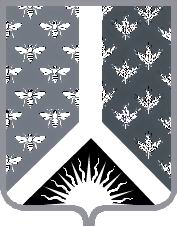 СОВЕТ НАРОДНЫХ ДЕПУТАТОВ НОВОКУЗНЕЦКОГО МУНИЦИПАЛЬНОГО РАЙОНАР Е Ш Е Н И Еот 15 марта 2016 года № 165-МНПАОб обращении Совета народных депутатов Новокузнецкого муниципального района в Избирательную комиссию Кемеровской области				Принято Советом народных депутатовНовокузнецкого муниципального района15 марта 2016 года1.	Обратиться в Избирательную комиссию Кемеровской области с ходатайством о возложении полномочий избирательной комиссии муниципального образования «Новокузнецкий муниципальный район» на территориальную избирательную комиссию Новокузнецкого муниципального района.2.	Настоящее Решение вступает в силу со дня, следующего за днем его официального опубликования.Председатель  Совета народных депутатов Новокузнецкого муниципального района	                                                                          Е. В. ЗеленскаяГлава Новокузнецкого муниципального района                                                                            Е. А. Манузин